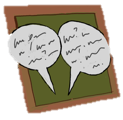 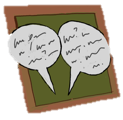 Please complete a discussion board post that answers the following questions. Then, respond to at least two of your classmates’ posts.Take a close look at one tool, available at nepbis.orgComplete the Classroom Management Assessment below for your classroom (or for a classroom with which you’re familiar)Write a discussion post identifying 1-2 areas of strength and 1-2 areas for improvementRespond to at least two classmates’ posts and discuss common areas of strength and improvement with your colleagues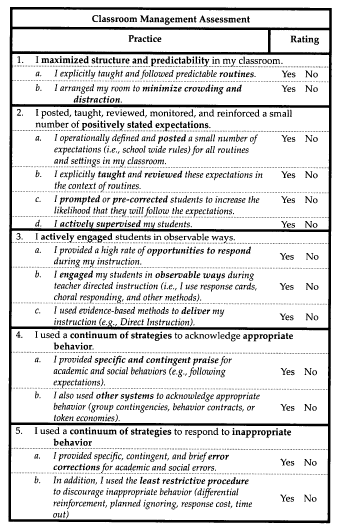 Use the space below to jot down your thoughts before posting.Identify 1-2 Areas of Strength________________________________________________________________________________________________________________________________________________________________________________________________________________________________________________________________________________________________________________________________________________________________________Identify 1-2 Areas for Improvement________________________________________________________________________________________________________________________________________________________________________________________________________________________________________________________________________________________________________________________________________________________________________